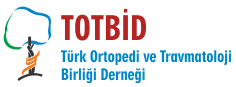 KABUL TARİHİ: ........................... (Kabul tarihi TOTBİD tarafından doldurulacaktır.)ÜYE KAYIT FORMU* İHTİSAS BAŞLANGIÇ TARİHİ:* UZMAN OLDUĞUNUZ TARİH: * KURUM: * T.C. KİMLİK NO: * ADI: 						* SOYADI: * DOĞUM YERİ: 				* DOĞUM TARİHİ: * ÜNVANI: * ÇALIŞTIĞI KURUM: TELEFONU: 				FAKS: MUAYENEHANE ADRESİ: TELEFONU: 				FAKS: * EV ADRESİ: TELEFONU: 
* CEP TELEFONU: 			* E-POSTA: * SİZİ ÖNEREN TOTBİD ÜYELERİ: (İki asil [uzman] üyemizin ismini belirtmeniz gerekmektedir.) …………………………………………………………………………………… * E-posta adresinizin Turk-Ortopedi Google grubuna eklenmesini ister misiniz? EVET 			HAYIRYILLIK AİDAT: 200 TL Türk Ortopedi ve Travmatoloji Birliği Derneği’ne üye olarak kabulümü rica ederim.* BAŞVURU TARİHİ 	: * İMZA 		:   TOTBİD Üyeliği İçin Gerekli Belgeler: -  2 adet yeni çekilmiş fotoğraf-  Nüfus Cüzdanı Fotokopisi -  Üyelik aidatının yatırıldığına dair dekontHESAP ADI 	: TÜRK ORTOPEDİ VE TRAVMATOLOJİ BİRLİĞİ DERNEĞİBANKA ADI 	: GARANTİ BANKASI GAZİOSMANPAŞA ŞUBESİIBAN NO 	: TR76 0006 2000 3240 0006 2973 98AÇIKLAMA 	: DR. AD SOYAD AİDATIADRES: Bayraktar Mahallesi İkizdere Sokak 21/10 Kat:1 Gaziosmanpaşa 06670 Çankaya Ankara
ÖNEMLİ NOT: Başvurunuzun tüm belgelerle birlikte eksiksiz olarak adresimize kargo yolu ile gönderilmesi rica olunur. Aksi takdirde TOTBİD sekretaryası sorumlu değildir.